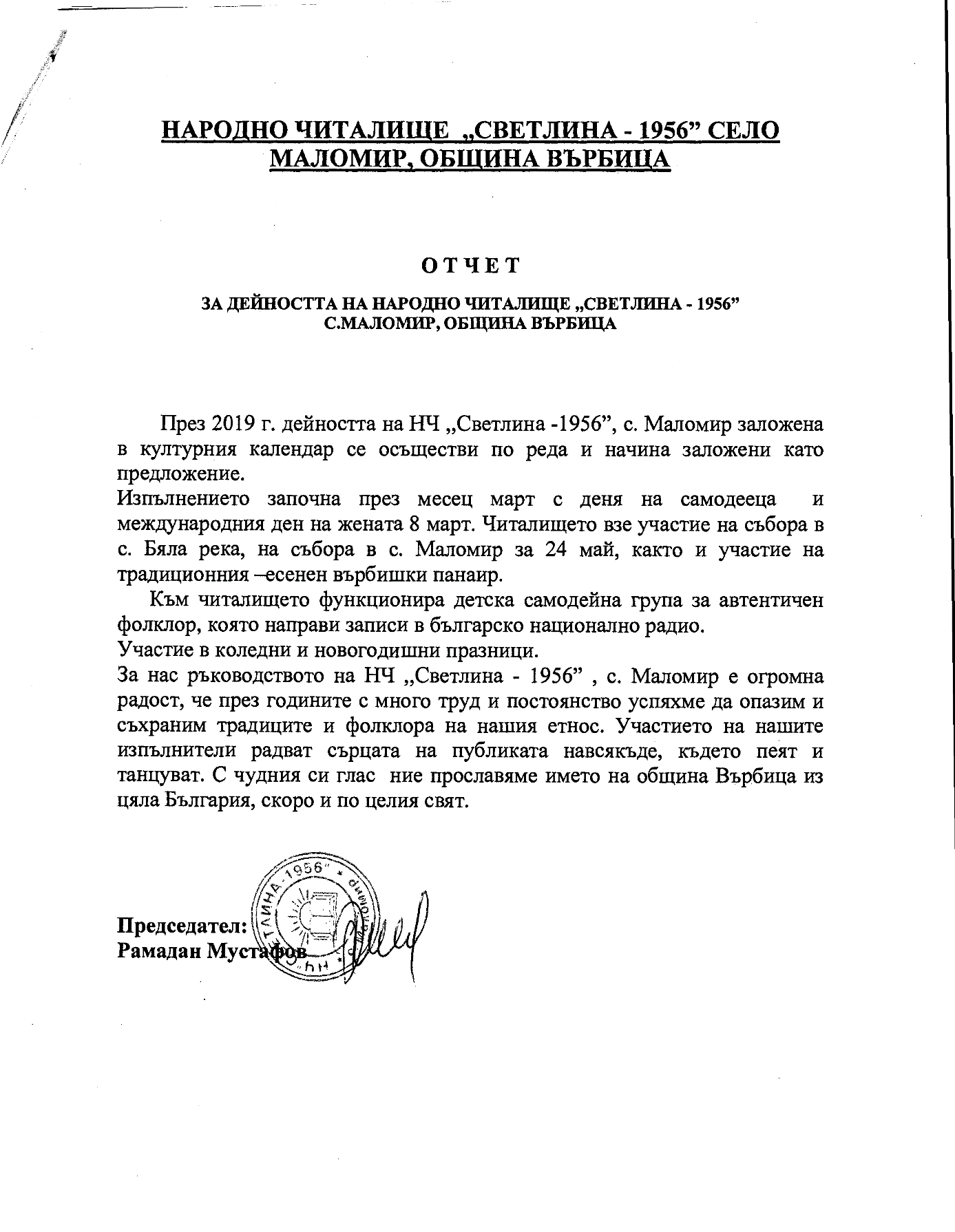 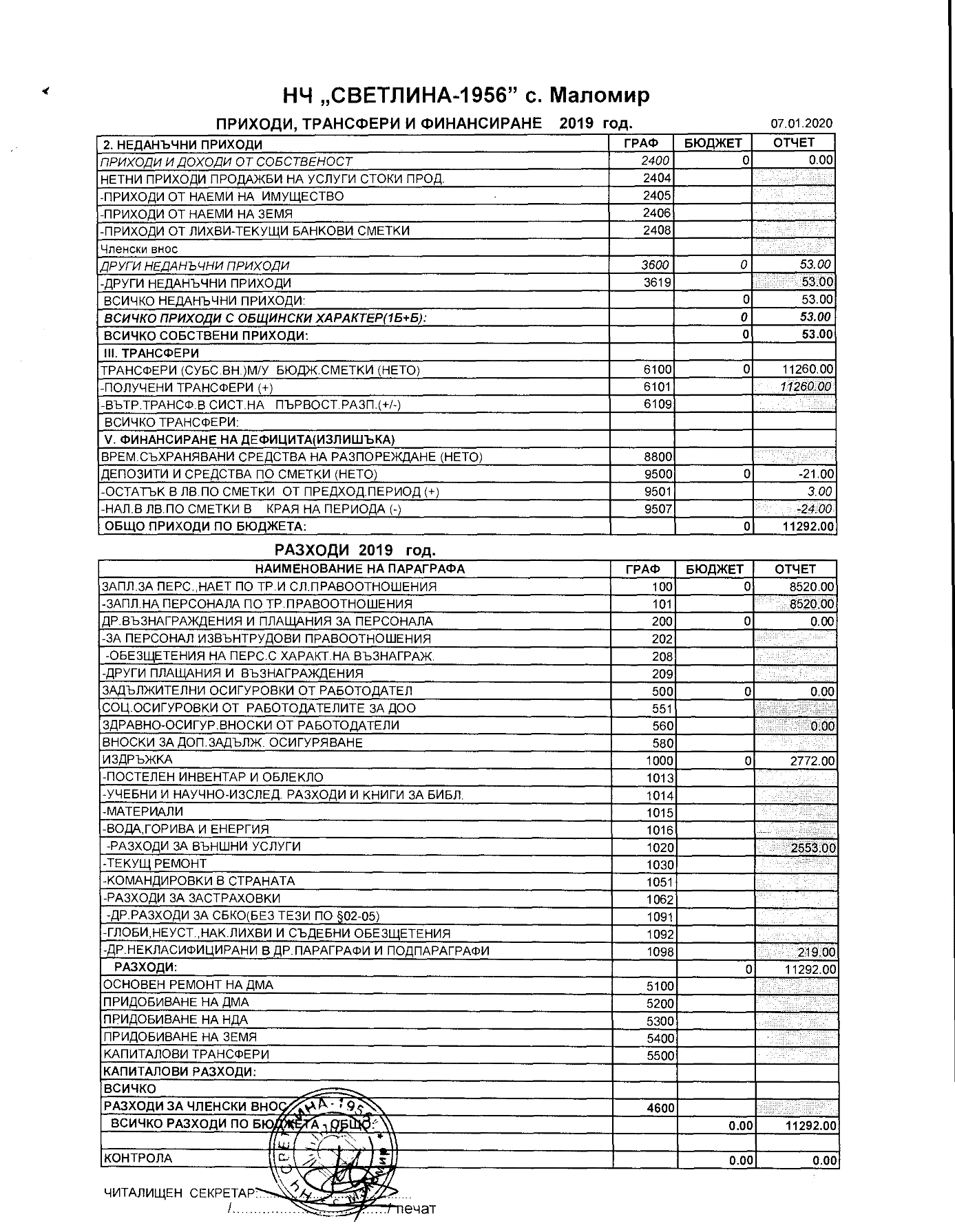 НЧ „СВЕТЛИНА-1956” с. Маломир9871 ул. “Георги Димитров” 21, тел: 05391/21-43ЕИК: 000923525С П И С Ъ Кна органите на управлениекъм НЧ „Светлина-1956” с. МаломирЧиталищно настоятелство:1. Рамадан Хасанов Мустафов 63021087632. Даниел Трендафилов Перушински 91042687273. Билял Ресимов Лешков 5008038763Проверителна комисия:1. Исуф Алиев Газинов 79071187472. Муса Ахмедов Чолаков 88040587873. Кадир Сюлейманов Мехмедов 6107088723Читалището се представлява от председателя: Рамадан Хасанов Мустафов -6302108763.Лицата са